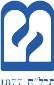 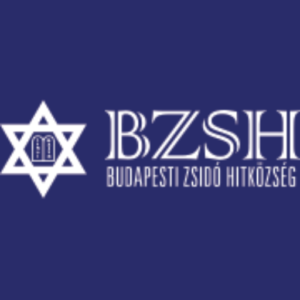 MEGHIVÓ A Keresztény-Zsidó Tanács, a Budapesti Zsidó Hitközség és az Országos Rabbiképző – Zsidó Egyetem szeretettel meghívja Önt„A CSALÁD AZ EGYHÁZBAN”című konferenciájáraHelyszín: Országos Rabbiképző-Zsidó Egyetem, Hexagonális-terem (1084. Bp. Scheiber S. u. 2)Időpont: 2021. október 21. 14.00 -16.00Moderátor: Radnóti Zoltán főrabbiA részvétel regisztrációhoz kötött. Részvételi szándékát kérjük, hogy az rh@or-zse.hu email címen jelezze.PROGRAMProf. Dr. Vajda Károly   KöszöntőFűrész Tünde, Kopp Mária Intézet elnöke  Milyen értéket hordoz a család a társadalom számára? Hogyan erősítheti az állam a családokat?Marton Zsolt családért felelős katolikus püspök   Mi a katolikus egyház tanítása a családról? Mit tesz a Magyar Katolikus Egyház, mit tesznek egyes katolikus közösségek a családért?  Dr. Balázs Gábor rektorhelyettes OR-ZSE  A család a zsidóság értékrendjében és hagyományaiban Verő - Bán Linda  Mit jelent ma a család értéke a zsidóság számára? Hogyan segíti, erősíti ma a zsidó közösség a családokat?           Dr. Béres Tamás teológus   A család értéke az evangélikus egyház tanításában és életében Dr. Dávid Bea szociológus   Milyen kihívásokkal néznek szembe ma a családok? Mik a lehetséges kivezető utak? Dr. Papp Miklós teológus   A család értéke a görögkatolikus egyház tanításában és életében